زانكۆی سه‌ڵاحه‌دین-هه‌ولێر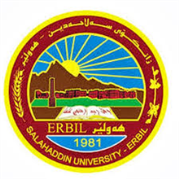 كۆلێژی:به‌شی:G. Science ژمێریاری                                                  فۆرمی سه‌روانه‌ی زێده‌كی مامۆستایان                                      مانگی: نیسانڕۆژ/ كاتژمێر8:30-9:309:30-10:3010:30-11:3011:30-12:3012:30-1:301:30-2:302:30-3:303:30-4:304:30-5:30شەممەیەك شەممەModern Physicsدوو شەممەسێ شەممەچوار شەممەپێنج شەممەGeneral Physics/Practicalڕۆژڕۆژڕێكه‌وتتیۆری تیۆری پراكتیكیژمارەی سەروانەڕۆژڕێكه‌وتتیۆری پراكتیكیژمارەی سەروانەشەممەشەممەشەممە6/ 4یەك شەمەیەك شەمە22یەك شەمە7/ 42دوو شەمەدوو شەمە1/ 4دوو شەمە8/ 4سێ شەمەسێ شەمە2/ 4سێ شەمە9/ 4چوار شەمەچوار شەمە3/ 4چوار شەمە10/ 4پێنج شەمەپێنج شەمە4/ 46پێنج شەمە11/ 4 6سه‌رپه‌رشتی پرۆژه‌ی ده‌رچونسه‌رپه‌رشتی پرۆژه‌ی ده‌رچونسه‌رپه‌رشتی پرۆژه‌ی ده‌رچون447سه‌رپه‌رشتی پرۆژه‌ی ده‌رچونسه‌رپه‌رشتی پرۆژه‌ی ده‌رچون47كۆى كاتژمێره‌كانكۆى كاتژمێره‌كانكۆى كاتژمێره‌كانكۆى كاتژمێره‌كانكۆى كاتژمێره‌كانڕۆژڕۆژڕێكه‌وتتیۆری تیۆری پراكتیكیژمارەی سەروانەڕۆژڕێكه‌وتتیۆری پراكتیكیژمارەی سەروانەشەممەشەممە13/ 4شەممە20/ 4یەك شەمەیەك شەمە14/ 422یەك شەمە21/ 42دوو شەمەدوو شەمە15/ 4دوو شەمە22/ 4سێ شەمەسێ شەمە16/ 4سێ شەمە23/ 4چوار شەمەچوار شەمە17/ 4چوار شەمە24/ 4پێنج شەمەپێنج شەمە18/ 46پێنج شەمە25/ 46سه‌رپه‌رشتی پرۆژه‌ی ده‌رچونسه‌رپه‌رشتی پرۆژه‌ی ده‌رچونسه‌رپه‌رشتی پرۆژه‌ی ده‌رچون447سه‌رپه‌رشتی پرۆژه‌ی ده‌رچونسه‌رپه‌رشتی پرۆژه‌ی ده‌رچون47كۆى كاتژمێره‌كانكۆى كاتژمێره‌كانكۆى كاتژمێره‌كانكۆى كاتژمێره‌كانكۆى كاتژمێره‌كانڕۆژڕێكه‌وتتیۆری پراكتیكیژمارەی سەروانەناوی مامۆستا: د.تارقنازناوی زانستی: ب.يبەشوانەى ياسايى:8بەشوانەی هەمواركراو:5ته‌مه‌ن:46كۆی سەروانە:12هۆكاری دابه‌زینی نیساب:بيداني نازناوناوی مامۆستا: د.تارقنازناوی زانستی: ب.يبەشوانەى ياسايى:8بەشوانەی هەمواركراو:5ته‌مه‌ن:46كۆی سەروانە:12هۆكاری دابه‌زینی نیساب:بيداني نازناوناوی مامۆستا: د.تارقنازناوی زانستی: ب.يبەشوانەى ياسايى:8بەشوانەی هەمواركراو:5ته‌مه‌ن:46كۆی سەروانە:12هۆكاری دابه‌زینی نیساب:بيداني نازناوناوی مامۆستا: د.تارقنازناوی زانستی: ب.يبەشوانەى ياسايى:8بەشوانەی هەمواركراو:5ته‌مه‌ن:46كۆی سەروانە:12هۆكاری دابه‌زینی نیساب:بيداني نازناوناوی مامۆستا: د.تارقنازناوی زانستی: ب.يبەشوانەى ياسايى:8بەشوانەی هەمواركراو:5ته‌مه‌ن:46كۆی سەروانە:12هۆكاری دابه‌زینی نیساب:بيداني نازناوناوی مامۆستا: د.تارقنازناوی زانستی: ب.يبەشوانەى ياسايى:8بەشوانەی هەمواركراو:5ته‌مه‌ن:46كۆی سەروانە:12هۆكاری دابه‌زینی نیساب:بيداني نازناوناوی مامۆستا: د.تارقنازناوی زانستی: ب.يبەشوانەى ياسايى:8بەشوانەی هەمواركراو:5ته‌مه‌ن:46كۆی سەروانە:12هۆكاری دابه‌زینی نیساب:بيداني نازناوشەممە27/ 4ناوی مامۆستا: د.تارقنازناوی زانستی: ب.يبەشوانەى ياسايى:8بەشوانەی هەمواركراو:5ته‌مه‌ن:46كۆی سەروانە:12هۆكاری دابه‌زینی نیساب:بيداني نازناوناوی مامۆستا: د.تارقنازناوی زانستی: ب.يبەشوانەى ياسايى:8بەشوانەی هەمواركراو:5ته‌مه‌ن:46كۆی سەروانە:12هۆكاری دابه‌زینی نیساب:بيداني نازناوناوی مامۆستا: د.تارقنازناوی زانستی: ب.يبەشوانەى ياسايى:8بەشوانەی هەمواركراو:5ته‌مه‌ن:46كۆی سەروانە:12هۆكاری دابه‌زینی نیساب:بيداني نازناوناوی مامۆستا: د.تارقنازناوی زانستی: ب.يبەشوانەى ياسايى:8بەشوانەی هەمواركراو:5ته‌مه‌ن:46كۆی سەروانە:12هۆكاری دابه‌زینی نیساب:بيداني نازناوناوی مامۆستا: د.تارقنازناوی زانستی: ب.يبەشوانەى ياسايى:8بەشوانەی هەمواركراو:5ته‌مه‌ن:46كۆی سەروانە:12هۆكاری دابه‌زینی نیساب:بيداني نازناوناوی مامۆستا: د.تارقنازناوی زانستی: ب.يبەشوانەى ياسايى:8بەشوانەی هەمواركراو:5ته‌مه‌ن:46كۆی سەروانە:12هۆكاری دابه‌زینی نیساب:بيداني نازناوناوی مامۆستا: د.تارقنازناوی زانستی: ب.يبەشوانەى ياسايى:8بەشوانەی هەمواركراو:5ته‌مه‌ن:46كۆی سەروانە:12هۆكاری دابه‌زینی نیساب:بيداني نازناویەك شەمە28/ 4ناوی مامۆستا: د.تارقنازناوی زانستی: ب.يبەشوانەى ياسايى:8بەشوانەی هەمواركراو:5ته‌مه‌ن:46كۆی سەروانە:12هۆكاری دابه‌زینی نیساب:بيداني نازناوناوی مامۆستا: د.تارقنازناوی زانستی: ب.يبەشوانەى ياسايى:8بەشوانەی هەمواركراو:5ته‌مه‌ن:46كۆی سەروانە:12هۆكاری دابه‌زینی نیساب:بيداني نازناوناوی مامۆستا: د.تارقنازناوی زانستی: ب.يبەشوانەى ياسايى:8بەشوانەی هەمواركراو:5ته‌مه‌ن:46كۆی سەروانە:12هۆكاری دابه‌زینی نیساب:بيداني نازناوناوی مامۆستا: د.تارقنازناوی زانستی: ب.يبەشوانەى ياسايى:8بەشوانەی هەمواركراو:5ته‌مه‌ن:46كۆی سەروانە:12هۆكاری دابه‌زینی نیساب:بيداني نازناوناوی مامۆستا: د.تارقنازناوی زانستی: ب.يبەشوانەى ياسايى:8بەشوانەی هەمواركراو:5ته‌مه‌ن:46كۆی سەروانە:12هۆكاری دابه‌زینی نیساب:بيداني نازناوناوی مامۆستا: د.تارقنازناوی زانستی: ب.يبەشوانەى ياسايى:8بەشوانەی هەمواركراو:5ته‌مه‌ن:46كۆی سەروانە:12هۆكاری دابه‌زینی نیساب:بيداني نازناوناوی مامۆستا: د.تارقنازناوی زانستی: ب.يبەشوانەى ياسايى:8بەشوانەی هەمواركراو:5ته‌مه‌ن:46كۆی سەروانە:12هۆكاری دابه‌زینی نیساب:بيداني نازناودوو شەمە29/ 4ناوی مامۆستا: د.تارقنازناوی زانستی: ب.يبەشوانەى ياسايى:8بەشوانەی هەمواركراو:5ته‌مه‌ن:46كۆی سەروانە:12هۆكاری دابه‌زینی نیساب:بيداني نازناوناوی مامۆستا: د.تارقنازناوی زانستی: ب.يبەشوانەى ياسايى:8بەشوانەی هەمواركراو:5ته‌مه‌ن:46كۆی سەروانە:12هۆكاری دابه‌زینی نیساب:بيداني نازناوناوی مامۆستا: د.تارقنازناوی زانستی: ب.يبەشوانەى ياسايى:8بەشوانەی هەمواركراو:5ته‌مه‌ن:46كۆی سەروانە:12هۆكاری دابه‌زینی نیساب:بيداني نازناوناوی مامۆستا: د.تارقنازناوی زانستی: ب.يبەشوانەى ياسايى:8بەشوانەی هەمواركراو:5ته‌مه‌ن:46كۆی سەروانە:12هۆكاری دابه‌زینی نیساب:بيداني نازناوناوی مامۆستا: د.تارقنازناوی زانستی: ب.يبەشوانەى ياسايى:8بەشوانەی هەمواركراو:5ته‌مه‌ن:46كۆی سەروانە:12هۆكاری دابه‌زینی نیساب:بيداني نازناوناوی مامۆستا: د.تارقنازناوی زانستی: ب.يبەشوانەى ياسايى:8بەشوانەی هەمواركراو:5ته‌مه‌ن:46كۆی سەروانە:12هۆكاری دابه‌زینی نیساب:بيداني نازناوناوی مامۆستا: د.تارقنازناوی زانستی: ب.يبەشوانەى ياسايى:8بەشوانەی هەمواركراو:5ته‌مه‌ن:46كۆی سەروانە:12هۆكاری دابه‌زینی نیساب:بيداني نازناوسێ شەمە30/ 4ناوی مامۆستا: د.تارقنازناوی زانستی: ب.يبەشوانەى ياسايى:8بەشوانەی هەمواركراو:5ته‌مه‌ن:46كۆی سەروانە:12هۆكاری دابه‌زینی نیساب:بيداني نازناوناوی مامۆستا: د.تارقنازناوی زانستی: ب.يبەشوانەى ياسايى:8بەشوانەی هەمواركراو:5ته‌مه‌ن:46كۆی سەروانە:12هۆكاری دابه‌زینی نیساب:بيداني نازناوناوی مامۆستا: د.تارقنازناوی زانستی: ب.يبەشوانەى ياسايى:8بەشوانەی هەمواركراو:5ته‌مه‌ن:46كۆی سەروانە:12هۆكاری دابه‌زینی نیساب:بيداني نازناوناوی مامۆستا: د.تارقنازناوی زانستی: ب.يبەشوانەى ياسايى:8بەشوانەی هەمواركراو:5ته‌مه‌ن:46كۆی سەروانە:12هۆكاری دابه‌زینی نیساب:بيداني نازناوناوی مامۆستا: د.تارقنازناوی زانستی: ب.يبەشوانەى ياسايى:8بەشوانەی هەمواركراو:5ته‌مه‌ن:46كۆی سەروانە:12هۆكاری دابه‌زینی نیساب:بيداني نازناوناوی مامۆستا: د.تارقنازناوی زانستی: ب.يبەشوانەى ياسايى:8بەشوانەی هەمواركراو:5ته‌مه‌ن:46كۆی سەروانە:12هۆكاری دابه‌زینی نیساب:بيداني نازناوناوی مامۆستا: د.تارقنازناوی زانستی: ب.يبەشوانەى ياسايى:8بەشوانەی هەمواركراو:5ته‌مه‌ن:46كۆی سەروانە:12هۆكاری دابه‌زینی نیساب:بيداني نازناوچوار شەمەناوی مامۆستا: د.تارقنازناوی زانستی: ب.يبەشوانەى ياسايى:8بەشوانەی هەمواركراو:5ته‌مه‌ن:46كۆی سەروانە:12هۆكاری دابه‌زینی نیساب:بيداني نازناوناوی مامۆستا: د.تارقنازناوی زانستی: ب.يبەشوانەى ياسايى:8بەشوانەی هەمواركراو:5ته‌مه‌ن:46كۆی سەروانە:12هۆكاری دابه‌زینی نیساب:بيداني نازناوناوی مامۆستا: د.تارقنازناوی زانستی: ب.يبەشوانەى ياسايى:8بەشوانەی هەمواركراو:5ته‌مه‌ن:46كۆی سەروانە:12هۆكاری دابه‌زینی نیساب:بيداني نازناوناوی مامۆستا: د.تارقنازناوی زانستی: ب.يبەشوانەى ياسايى:8بەشوانەی هەمواركراو:5ته‌مه‌ن:46كۆی سەروانە:12هۆكاری دابه‌زینی نیساب:بيداني نازناوناوی مامۆستا: د.تارقنازناوی زانستی: ب.يبەشوانەى ياسايى:8بەشوانەی هەمواركراو:5ته‌مه‌ن:46كۆی سەروانە:12هۆكاری دابه‌زینی نیساب:بيداني نازناوناوی مامۆستا: د.تارقنازناوی زانستی: ب.يبەشوانەى ياسايى:8بەشوانەی هەمواركراو:5ته‌مه‌ن:46كۆی سەروانە:12هۆكاری دابه‌زینی نیساب:بيداني نازناوناوی مامۆستا: د.تارقنازناوی زانستی: ب.يبەشوانەى ياسايى:8بەشوانەی هەمواركراو:5ته‌مه‌ن:46كۆی سەروانە:12هۆكاری دابه‌زینی نیساب:بيداني نازناوپێنج شەمەناوی مامۆستا: د.تارقنازناوی زانستی: ب.يبەشوانەى ياسايى:8بەشوانەی هەمواركراو:5ته‌مه‌ن:46كۆی سەروانە:12هۆكاری دابه‌زینی نیساب:بيداني نازناوناوی مامۆستا: د.تارقنازناوی زانستی: ب.يبەشوانەى ياسايى:8بەشوانەی هەمواركراو:5ته‌مه‌ن:46كۆی سەروانە:12هۆكاری دابه‌زینی نیساب:بيداني نازناوناوی مامۆستا: د.تارقنازناوی زانستی: ب.يبەشوانەى ياسايى:8بەشوانەی هەمواركراو:5ته‌مه‌ن:46كۆی سەروانە:12هۆكاری دابه‌زینی نیساب:بيداني نازناوناوی مامۆستا: د.تارقنازناوی زانستی: ب.يبەشوانەى ياسايى:8بەشوانەی هەمواركراو:5ته‌مه‌ن:46كۆی سەروانە:12هۆكاری دابه‌زینی نیساب:بيداني نازناوناوی مامۆستا: د.تارقنازناوی زانستی: ب.يبەشوانەى ياسايى:8بەشوانەی هەمواركراو:5ته‌مه‌ن:46كۆی سەروانە:12هۆكاری دابه‌زینی نیساب:بيداني نازناوناوی مامۆستا: د.تارقنازناوی زانستی: ب.يبەشوانەى ياسايى:8بەشوانەی هەمواركراو:5ته‌مه‌ن:46كۆی سەروانە:12هۆكاری دابه‌زینی نیساب:بيداني نازناوناوی مامۆستا: د.تارقنازناوی زانستی: ب.يبەشوانەى ياسايى:8بەشوانەی هەمواركراو:5ته‌مه‌ن:46كۆی سەروانە:12هۆكاری دابه‌زینی نیساب:بيداني نازناوسه‌رپه‌رشتی پرۆژه‌ی ده‌رچونسه‌رپه‌رشتی پرۆژه‌ی ده‌رچونناوی مامۆستا: د.تارقنازناوی زانستی: ب.يبەشوانەى ياسايى:8بەشوانەی هەمواركراو:5ته‌مه‌ن:46كۆی سەروانە:12هۆكاری دابه‌زینی نیساب:بيداني نازناوناوی مامۆستا: د.تارقنازناوی زانستی: ب.يبەشوانەى ياسايى:8بەشوانەی هەمواركراو:5ته‌مه‌ن:46كۆی سەروانە:12هۆكاری دابه‌زینی نیساب:بيداني نازناوناوی مامۆستا: د.تارقنازناوی زانستی: ب.يبەشوانەى ياسايى:8بەشوانەی هەمواركراو:5ته‌مه‌ن:46كۆی سەروانە:12هۆكاری دابه‌زینی نیساب:بيداني نازناوناوی مامۆستا: د.تارقنازناوی زانستی: ب.يبەشوانەى ياسايى:8بەشوانەی هەمواركراو:5ته‌مه‌ن:46كۆی سەروانە:12هۆكاری دابه‌زینی نیساب:بيداني نازناوناوی مامۆستا: د.تارقنازناوی زانستی: ب.يبەشوانەى ياسايى:8بەشوانەی هەمواركراو:5ته‌مه‌ن:46كۆی سەروانە:12هۆكاری دابه‌زینی نیساب:بيداني نازناوناوی مامۆستا: د.تارقنازناوی زانستی: ب.يبەشوانەى ياسايى:8بەشوانەی هەمواركراو:5ته‌مه‌ن:46كۆی سەروانە:12هۆكاری دابه‌زینی نیساب:بيداني نازناوناوی مامۆستا: د.تارقنازناوی زانستی: ب.يبەشوانەى ياسايى:8بەشوانەی هەمواركراو:5ته‌مه‌ن:46كۆی سەروانە:12هۆكاری دابه‌زینی نیساب:بيداني نازناوكۆى كاتژمێره‌كانكۆى كاتژمێره‌كانكاتژمێر	XXX    دینار    دینارواژۆی مامۆستاسەرۆكی بەشڕاگری كۆلیژ